Chile - 2020 Awasi Atacama 
Promoções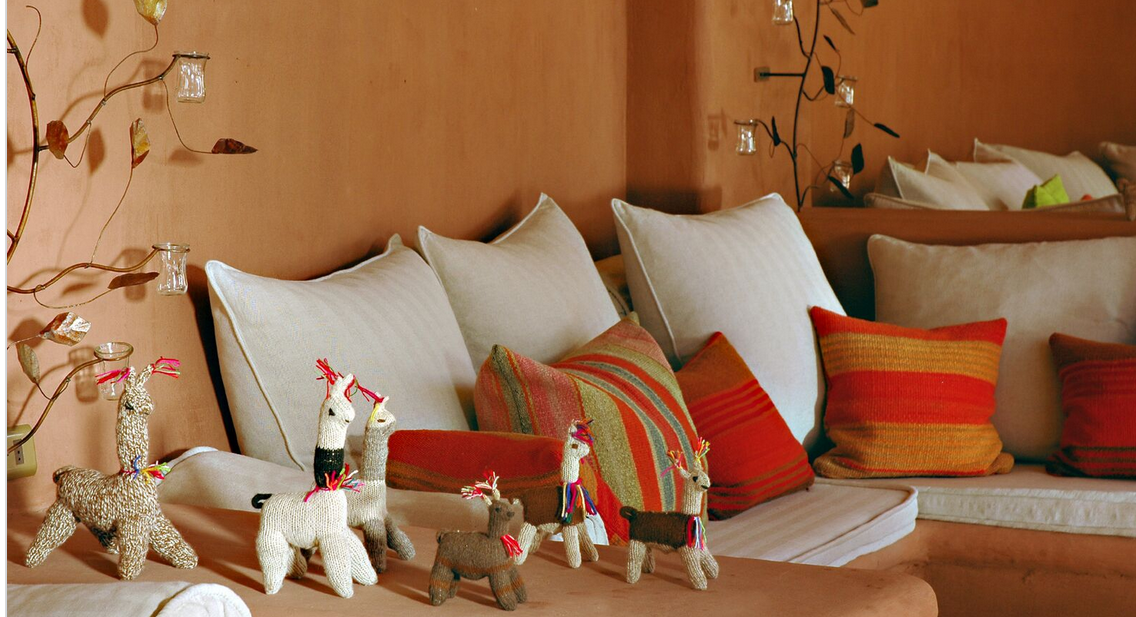 4ª. noite freePara 3 noites de hospedagem no Awasi Atacama, o hotel oferece a  4ª. noite free & 1 noite de hospedagem em Santiago -   em apartamento duplo.    Validade: maio a setembro 2020
Desconto em Programa Combinado Awasi Atacama & Patagônia - 7 noites & Noite Free Ao combinar o mínimo de 7 noites de hospedagem entre 2 lodges Awasi na mesma viagem, será oferecido desconto de U$ 100 por noite, por casal,  e 2 noites de hospedagem free em Santiago, Punta Arenas.  Condições:
• Hospedagem somente em apartamento duplo Validade: até abril 2020